HODIM, TEČEM, PLAVAM,…HODIM, HODIM, HODIM, …HOP, HOP, HOP, …TEČEM, TEČEM, TEČEM, …ZDAJ PA   , ZDAJ PA   .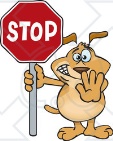 					  (stop)  		         (stop)TIP, TIP, TIP, TIP, …SKOK, SKOK, SKOK, …PLAVAM, PLAVAM, PLAVAM, …ZDAJ PA , ZDAJ PA .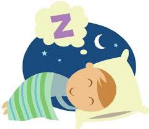 					(spat)			        (spat)